ГБУ «Московский дом национальностей»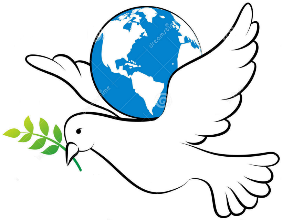 ОБЩЕСТВЕННЫЙ ОРГАНИЗАЦИОННЫЙ КОМИТЕТ ПО ПРАЗДНОВАНИЮ ЗНАМЕНАТЕЛЬНЫХ ДАТ И ЮБИЛЕЕВ ГЕРОЕВ ОТЕЧЕСТВАМеждународный союз общественных объединений«Российская АссоциацияМеждународного сотрудничества» (РАМС)КРУГЛЫЙ СТОЛ«Народная дипломатия в деле укрепления межнационального мира и согласия»Время проведения: 20 сентября 2018 года, 16:00-20:00 Начало регистрации: 15:00Место проведения:ГБУ «Московский дом национальностей» г. Москва, ул. Новая Басманная,  д. 4, стр. 1 (ст. метро «Красные ворота»), зал № 4.Организаторы мероприятия: Общественный Организационный Комитет по празднованию знаменательных дат и юбилеев Героев Отечества - председатель - Герой Советского Союза, генерал-майор авиации, председатель Президиума Межгосударственного Союза Городов Героев - Крамаренко Сергей МакаровичОбщероссийское общественное движение «Россия Православная» Международный союз общественных объединений «Российская Ассоциация Международного сотрудничества» (РАМС)Общероссийская общественная организация «Ассамблея народов России»Союз писателей РоссииОбщественная организация содействия развитию Гражданского общества "Общественный Совет Гражданского общества"Региональная общественная организация «Бородино  2045» Мероприятие проводится совместно с ГБУ «Московский дом национальностей» при поддержке Правительства Москвы.В работе круглого стола принимают участие:Представители федеральных органов государственной власти;представители общественных ветеранских, молодёжных, женских, религиозных и иных организаций и объединений; деятели науки, культуры и образования;представители образовательных учреждений, учреждений культуры; представители Болгарии, Сербии и Австрии;представители СМИ.Основные цели и задачи мероприятия:  консолидация деятельности общественных организаций, творческих объединений, в целях укрепления мира, доверия и согласия между народами, расширения культурно-гуманитарного сотрудничества, преодоления недостойной и позорной для современной цивилизации межнациональной розни и враждебных отношений между народами.Формирование системы взаимодействия между общественными организациями и объединениями, творческими коллективами разных стран. Формы участия в круглом столе:очная;заочная.Доклады, предложения, проекты, наработки для опубликования направлять по электронному адресу: Kln-rs@mail.ruПорядок оформления докладов и выступлений:- название доклада, проекта, предложений и т.д. -  заглавными буквами;- авторы доклада: ФИО полностью, учёная степень, звание, должность, место   работы, электронный    адрес, телефоны;- текст доклада оформляется 12 шрифтом Times New Roman через 1,5 интервала, все поля по 20 мм;- объём доклада до 8-ми страниц компьютерного набора;- количество таблиц и рисунков лимитируется указанным объёмом;- примечания к тексту статьи оформляются как концевые сноски;- список использованной литературы.ПРОГРАММАкруглого стола«Народная дипломатия в деле укрепления межнационального мира и согласия»20 сентября 2018 года                              ГБУ «Московский дом национальностей»Координатор и ведущий круглого стола:Кривцова Любовь Николаевна – зам. Председателя  Общественного  Оргкомитета по празднованию знаменательных дат и юбилеев Героев Отечества, вице-президент РОО «Бородино 2045», член ЦС ООД «Россия Православная, канд. соц. наук (8(915)308-91-20   Kln-rs@mail.ru)Сбор участников. Регистрация. Подготовка презентаций докладчиков.Сбор участников. Регистрация. Подготовка презентаций докладчиков.Сбор участников. Регистрация. Подготовка презентаций докладчиков.15:00 Пленарное заседание Пленарное заседание Пленарное заседание16:00-20:00№ТЕМА ВЫСТУПЛЕНИЯ ДОКЛАДЧИКДОКЛАДЧИКВступительное слово.Народная дипломатия – фундамент мираКривцова Любовь НиколаевнаКривцова Любовь НиколаевнаВступительное слово.Народная дипломатия – фундамент мираКоординатор и ведущая. Заместитель Председателя Оргкомитета по празднованию знаменательных дат и юбилеев Героев Отечества, вице-президент РОО «Бородино 2045», член ЦС ООД «Россия Православная», к.соц.н.Координатор и ведущая. Заместитель Председателя Оргкомитета по празднованию знаменательных дат и юбилеев Героев Отечества, вице-президент РОО «Бородино 2045», член ЦС ООД «Россия Православная», к.соц.н.Приветственное словоТарасов Владимир БорисовичТарасов Владимир БорисовичПриветственное словоДиректор ГБУ «Московский дом национальностей»Директор ГБУ «Московский дом национальностей»Приветственное слово.Память о Священной войне нашего народа с фашизмом – залог предотвращения разжигания будущих войнКрамаренко Сергей МакаровичКрамаренко Сергей МакаровичПриветственное слово.Память о Священной войне нашего народа с фашизмом – залог предотвращения разжигания будущих войнПредседатель. Председатель Общественного  Оргкомитета по празднованию знаменательных дат и юбилеев Героев Отечества, Председатель Президиума Межгосударственного Союза Городов Героев, Герой Советского Союза, генерал-майор авиацииПредседатель. Председатель Общественного  Оргкомитета по празднованию знаменательных дат и юбилеев Героев Отечества, Председатель Президиума Межгосударственного Союза Городов Героев, Герой Советского Союза, генерал-майор авиацииЧеловечество не усвоило уроки Нюрнбергского процессаКремер Илья СемёновичКремер Илья СемёновичЧеловечество не усвоило уроки Нюрнбергского процессаСопредседатель. Почётный Президент Международной Федерации Борцов Сопротивления, сотрудник международного отдела ОООВ «Российский Союз ветеранов», профессорСопредседатель. Почётный Президент Международной Федерации Борцов Сопротивления, сотрудник международного отдела ОООВ «Российский Союз ветеранов», профессорПриоритет нравственных критериев оценки – точка опоры в межнациональных отношенияхПротоиерей Лев СеменовПротоиерей Лев СеменовПриоритет нравственных критериев оценки – точка опоры в межнациональных отношенияхСопредседатель. Член Комиссии Совета при Президенте РФ по взаимодействию с религиозными объединениями по гармонизации межнациональных и межрелигиозных отношений, заместитель Председателя Совета Ассамблеи народов России по взаимодействию с религиозными объединениями, кандидат исторических наук, доцентСопредседатель. Член Комиссии Совета при Президенте РФ по взаимодействию с религиозными объединениями по гармонизации межнациональных и межрелигиозных отношений, заместитель Председателя Совета Ассамблеи народов России по взаимодействию с религиозными объединениями, кандидат исторических наук, доцентНародная дипломатия как фактор укрепления дружбы между народамиЩелкунов Анатолий ВикторовичЩелкунов Анатолий ВикторовичНародная дипломатия как фактор укрепления дружбы между народамиСопредседатель. Посол России в Туркменистане, генеральный консул России в Варне, 1-й заместитель Председателя ОО «Союз друзей Болгарии», член Союза писателей РоссииСопредседатель. Посол России в Туркменистане, генеральный консул России в Варне, 1-й заместитель Председателя ОО «Союз друзей Болгарии», член Союза писателей РоссииНародная дипломатия как фактор укрепления дружбы между народамиЧислов Илья МихайловичЧислов Илья МихайловичНародная дипломатия как фактор укрепления дружбы между народамиПредседатель Общества Русско-Сербской дружбы, ученый-славистПредседатель Общества Русско-Сербской дружбы, ученый-славистСловоприношение славянстваМосалов Владимир ИвановичМосалов Владимир ИвановичСловоприношение славянстваДипломат, Чрезвычайный и Полномочный посол России, Секретарь Правления Союза писателей России, поэт, переводчик Дипломат, Чрезвычайный и Полномочный посол России, Секретарь Правления Союза писателей России, поэт, переводчик Народная дипломатия как фактор укрепления дружбы между народамиКовалевич Алексей ГригорьевичКовалевич Алексей ГригорьевичНародная дипломатия как фактор укрепления дружбы между народамиЗаместитель Председателя Центрального Правления Союза друзей Болгарии, ответственный секретарьЗаместитель Председателя Центрального Правления Союза друзей Болгарии, ответственный секретарьПотенциал национальных общественных организаций в развитии отечественной народной дипломатииОрешин Сергей АлександровичОрешин Сергей АлександровичПотенциал национальных общественных организаций в развитии отечественной народной дипломатииНаучный сотрудник Российской Академии наук,  кандидат исторических наукНаучный сотрудник Российской Академии наук,  кандидат исторических наукО необходимости организации работы в зарубежных архивахКоростелёва Марина ВладимировнаКоростелёва Марина ВладимировнаО необходимости организации работы в зарубежных архивахСопредседатель. Первый заместитель Генерального секретаря Российской Ассоциации международного сотрудничества (РАМС), заместитель руководителя Генерального секретариата Ассамблеи народов ЕвразииСопредседатель. Первый заместитель Генерального секретаря Российской Ассоциации международного сотрудничества (РАМС), заместитель руководителя Генерального секретариата Ассамблеи народов ЕвразииНаше будущее посредством диалога и сотрудничестваАбдуганиев Назиржон НасибжоновичАбдуганиев Назиржон НасибжоновичНаше будущее посредством диалога и сотрудничестваЗам. Председателя Совета - председатель исполкома ООО «Ассамблея Народов России»Зам. Председателя Совета - председатель исполкома ООО «Ассамблея Народов России»О Европейском Центре изучения Второй мировой войны, созданном в СловенииСтупанская Елизавета СергеевнаСтупанская Елизавета СергеевнаО Европейском Центре изучения Второй мировой войны, созданном в СловенииОтветственный секретарь Российской Ассоциации международного сотрудничества (РАМС)Ответственный секретарь Российской Ассоциации международного сотрудничества (РАМС)О работе европейских музеев Движения СопротивленияГришин Владимир ИвановичГришин Владимир ИвановичО работе европейских музеев Движения СопротивленияПрезидент фонда содействия созданию народного «Монумента в память о геноциде Советского мирного населения в годы 2-й мировой войны»Президент фонда содействия созданию народного «Монумента в память о геноциде Советского мирного населения в годы 2-й мировой войны»О зверствах фашизма должен знать весь мирАвдеева Людмила Евгеньевна  Авдеева Людмила Евгеньевна  О зверствах фашизма должен знать весь мирЧлен Союза писателей России, член международной федерации журналистовЧлен Союза писателей России, член международной федерации журналистовФонд "МИР РАДИ ЖИЗНИ" как фактор общественной дипломатии за рубежомНовиков Александр АнатольевичНовиков Александр АнатольевичФонд "МИР РАДИ ЖИЗНИ" как фактор общественной дипломатии за рубежомПрезидент Фонда сохранения исторической памяти и поддержки патриотических инициатив "МИР РАДИ ЖИЗНИ"Президент Фонда сохранения исторической памяти и поддержки патриотических инициатив "МИР РАДИ ЖИЗНИ" Памяти воинов-добровольцев дивизий народного ополчения и батальонов особого назначения Москвы 1941 г. (об участии испанских добровольцев в битве за Москву)Суханов Геннадий НиколаевичСуханов Геннадий Николаевич Памяти воинов-добровольцев дивизий народного ополчения и батальонов особого назначения Москвы 1941 г. (об участии испанских добровольцев в битве за Москву)Вице-президент Фонда "ФЕЛИКСВице-президент Фонда "ФЕЛИКСДорогами Болгарской памятиНестеров Геннадий ВладимировичНестеров Геннадий ВладимировичДорогами Болгарской памятиЗаместитель председателя РОО «Московские суворовцы»Заместитель председателя РОО «Московские суворовцы»Народная дипломатия как инструмент формирования положительного имиджа России в миреАзаров Владимир АлексеевичАзаров Владимир АлексеевичНародная дипломатия как инструмент формирования положительного имиджа России в миреПредседатель Межрегионального общественного движения «Благодатная Русь», кандидат политических наук, лен Союза писателей России, ветеран локальных войн и военных конфликтов  Председатель Межрегионального общественного движения «Благодатная Русь», кандидат политических наук, лен Союза писателей России, ветеран локальных войн и военных конфликтов  Значение художественного перевода в межнациональном общенииЛатынин Валерий АнатольевичЛатынин Валерий АнатольевичЗначение художественного перевода в межнациональном общенииПредседатель Совета по национальным литературам Союза писателей России, поэт, прозаик, переводчикПредседатель Совета по национальным литературам Союза писателей России, поэт, прозаик, переводчикСлавянские литературные фестивали как важный элемент народной дипломатииСнитенко Людмила МихайловнаСнитенко Людмила МихайловнаСлавянские литературные фестивали как важный элемент народной дипломатииЧлен Союза писателей и Союза журналистов России, действительный член Академии Российской словесности и Славянской Литературной и художественной академии, председатель Совета Историко-патриотического центра «Наследники Победы», представитель Славянской литературной и художественной академии в России, поэт, переводчик, журналистЧлен Союза писателей и Союза журналистов России, действительный член Академии Российской словесности и Славянской Литературной и художественной академии, председатель Совета Историко-патриотического центра «Наследники Победы», представитель Славянской литературной и художественной академии в России, поэт, переводчик, журналистСлавянское объятиеНяголова ЕлкаНяголова ЕлкаСлавянское объятиеПрезидент Славянской литературной и художественной академии, болгарская поэтесса, публицист, переводчикПрезидент Славянской литературной и художественной академии, болгарская поэтесса, публицист, переводчикТрадиция проведения  Международного детского музыкального Славянского фестиваляКомарова Людмила НиколаевнаКомарова Людмила НиколаевнаТрадиция проведения  Международного детского музыкального Славянского фестиваляДиректор Детской школы искусств им. М. БалакиреваДиректор Детской школы искусств им. М. БалакиреваПотенциал и значение культуры в международном сотрудничествеЮрова Ольга ВикторовнаЮрова Ольга ВикторовнаПотенциал и значение культуры в международном сотрудничествеПрезидент Фонда помощи соотечественникам "РОДИНА"Президент Фонда помощи соотечественникам "РОДИНА"От Березы до сакуры: народная дипломатияЕрофеева Наталья АнатольевнаЕрофеева Наталья АнатольевнаОт Березы до сакуры: народная дипломатияИсторик-востоковед, член Ассоциации японоведов и общества «Россия-Япония», преподаватель японского языка, переводчикИсторик-востоковед, член Ассоциации японоведов и общества «Россия-Япония», преподаватель японского языка, переводчикСайт Славянство - Форум славянских культур, из опыта работыРуденко Светлана АнатольевнаРуденко Светлана АнатольевнаСайт Славянство - Форум славянских культур, из опыта работыЖурналист Учительской газеты, лауреат премии Правительства РФ в области СМИ за 2010 г., ведущая авторской программы "Точка зрения" на канале Анна НьюсЖурналист Учительской газеты, лауреат премии Правительства РФ в области СМИ за 2010 г., ведущая авторской программы "Точка зрения" на канале Анна НьюсСайт Славянство - Форум славянских культур, из опыта работыУшакова Ирина ВладимировнаУшакова Ирина ВладимировнаСайт Славянство - Форум славянских культур, из опыта работыЧлен Союза писателей России, корреспондент газеты "Слово"Член Союза писателей России, корреспондент газеты "Слово"Миссия «Матерей Мира»Одинцова Татьяна АнатольевнаОдинцова Татьяна АнатольевнаМиссия «Матерей Мира»Член курдской женской организации ВИЯН «Матери Мира»Член курдской женской организации ВИЯН «Матери Мира»Только путём мира и добровольности можно достигнуть вершины успехаДаутова Сауле БаталоваДаутова Сауле БаталоваТолько путём мира и добровольности можно достигнуть вершины успехаДиректор центра «Интеллектуальная нация» Казахского национального педагогического университета им. Абая,докт. филолог. наукДиректор центра «Интеллектуальная нация» Казахского национального педагогического университета им. Абая,докт. филолог. наукО праздновании 100-летнего юбилея Алексея Фатьянова за рубежомБуланова Марина ФёдоровнаБуланова Марина ФёдоровнаО праздновании 100-летнего юбилея Алексея Фатьянова за рубежомДиректор Культурного центра им. А.И. Фатьянова, журналистДиректор Культурного центра им. А.И. Фатьянова, журналистОТКРЫТАЯ ДИСКУССИЯОТКРЫТАЯ ДИСКУССИЯОТКРЫТАЯ ДИСКУССИЯОТКРЫТАЯ ДИСКУССИЯПОДВЕДЕНИЕ ИТОГОВ. ПРИНЯТИЕ РЕЗОЛЮЦИИ И ОБРАЩЕНИЙПОДВЕДЕНИЕ ИТОГОВ. ПРИНЯТИЕ РЕЗОЛЮЦИИ И ОБРАЩЕНИЙПОДВЕДЕНИЕ ИТОГОВ. ПРИНЯТИЕ РЕЗОЛЮЦИИ И ОБРАЩЕНИЙПОДВЕДЕНИЕ ИТОГОВ. ПРИНЯТИЕ РЕЗОЛЮЦИИ И ОБРАЩЕНИЙ